Guidance Note Water Abstraction Returns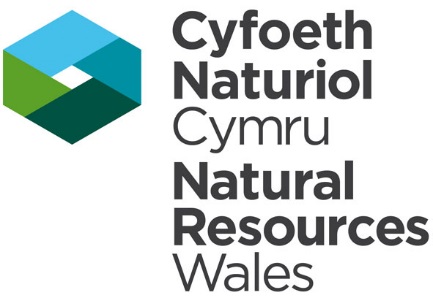 Introductory notesYou will have received either a Microsoft Excel spreadsheet or paper form, both formats have a Cover Sheet and either a Daily, Weekly or Monthly. This is sent out according to your licence conditions and will be either a standard or hydro-power return. If you believe that you have received the wrong form, or were expecting a form that you have not received, please contact our Customer Care Centre on 0300 065 3000 or by email at waterresources.returns@naturalresourceswales.gov.uk. Please include your licence number(s) in any correspondence. Please note: We can only accept the return on the form provided. If you send us a different form we will have to return it to you. Paper and Excel formsAll forms are sent out either in paper or Microsoft Excel format. If you wish to complete the form electronically, but do not use Excel please contact us. We are able to send out a copy of the form .xls format which can be opened in alternative software including Apple Numbers and OpenOffice Calc. Alternatively we can send you a paper copy of the form. If you received a paper version of the form but would prefer to receive it electronically please contact us on 0300 065 3000 or by email atwaterresources.returns@naturalresourceswales.gov.uk. Please include your licence number(s) in any correspondence. Additional guidance for completing the form in Excel is provided in section  5 on page 7.How to complete the formCover Sheet Guidance for completing the return form is below. White areas will have been completed by us and the blue areas are where you need to input information.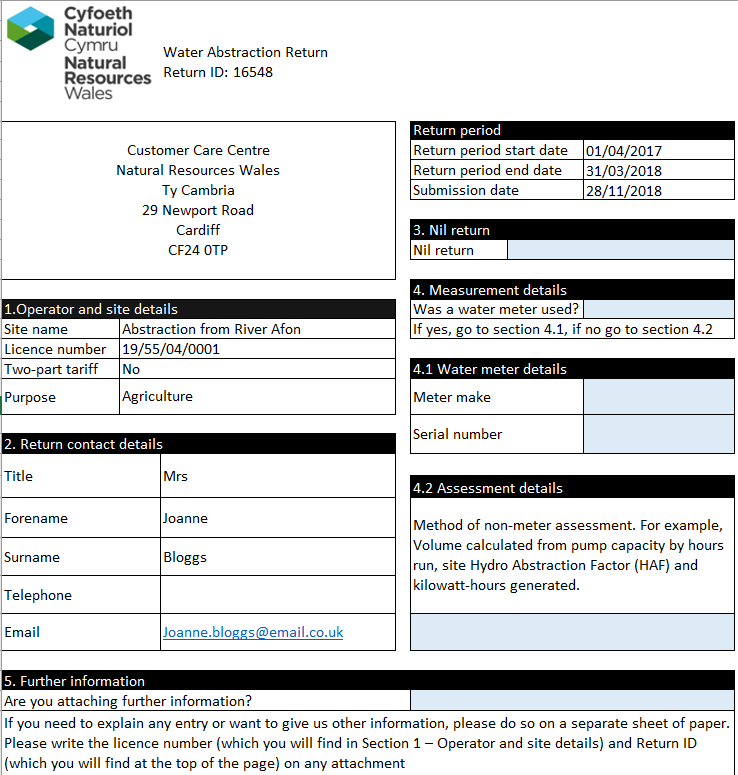 Completing your Daily, Weekly or Monthly returnYou will either have received the standard form, detailed below or the hydro form on page 4, used by many hydropower abstractors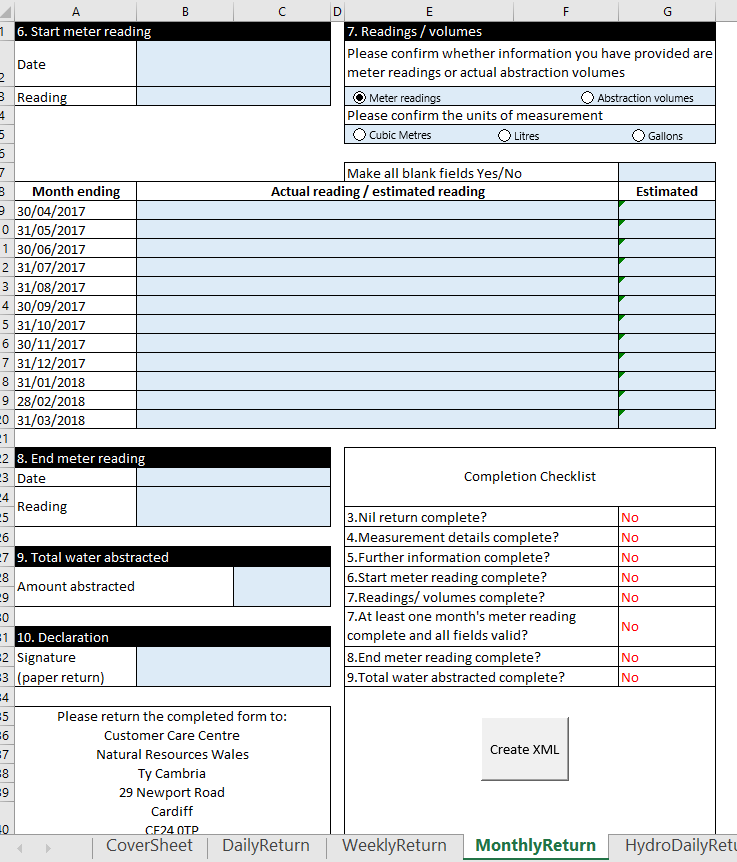 Completing Hydro Daily,  Weekly or Monthly return. Most  hydro-electric abstractors will complete this form. This will use the Hydro Abstraction Factor (HAF), details of which should have been added to your licence at the time of installation. 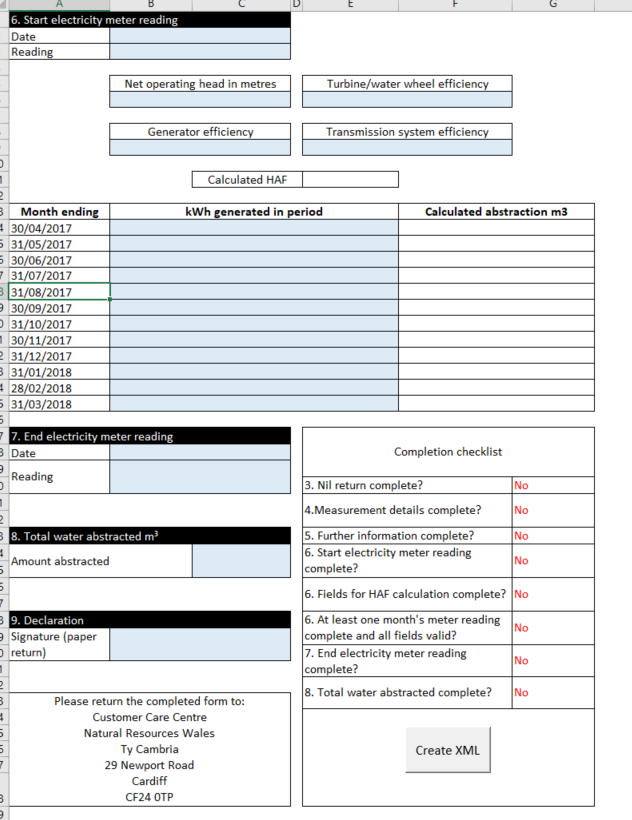 Completing Hydropower Daily,  Weekly or Monthly return. You will need the following information to complete the form Please note that NRW does not hold information on site and equipment specific data. Further assistance should be sought from the company who provided the equipment or agent responsible for scheme design and construction. Calculate the Hydro Abstraction Factor (HAF) and use this to calculate the quantities of water abstractedTo calculate the total volume abstracted for the “Calculated Abstraction m3” value in the table, you will need to use the performance data to calculate the HAF. In the Excel version of the form this is completed automatically. If you complete a form on paper you will need to complete the calculation manually using the following calculation.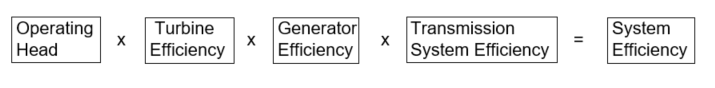 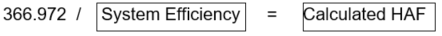 The value 366.972 is a constant derived from gravity and time and should be used in all HAF calculations.Multiply the calculated HAF by the volume of water abstracted for any period (i.e. per day, week or month). This is the figure you should put in the “calculated abstraction m3” column. Further details and provided in Appendix 1. Submitting your informationExcel FormsOnce all checkboxes on the completion checklist are set to ‘Yes’ or ‘N/A’, click on the ‘Create XML’ button. This will generate the .xml file in the same location you saved the Excel file initially. Attach the files to an email and send back to us at: waterresources.returns@naturalresourceswales.gov.uk  If you send an electronic version there is no need to print and send us a paper copy. If you encounter any issues in creating the .xml file please email us the Excel spreadsheet with details of the problem you encountered. Paper formsPlease use the completion checklist to ensure that all required information has been provided. When your form is complete, please send it to:Customer Care CentreNatural Resources WalesTŷ Cambria29 Newport RoadCardiffCF24 0TPYou are strongly advised to retain a copy of the return for future reference, or in case there is a query with your return. Before sending your return please ensure you have enclosed any further information following the guidance provided in Section 5 of the return form. Processing your returnsWe do not send acknowledgements of receipt but will be in touch as soon as possible if there is a query with your return. QueriesIf any of your details are incorrect, or if you believe that you have received the wrong returns form, or if you have any other queries regarding your return, please contact our Customer Care Centre by telephone on 0300 065 3000 or by email at waterresources.returns@naturalresourceswales.gov.ukFurther Guidance for Excel FormsHow to open the return spreadsheetThe return spreadsheet is provided as an Excel spreadsheet attachment to the ‘return notification’ email(s) we sent you. To open the spreadsheet double-click on the attachment. Click ‘Enable Editing’, ‘Enable Content’ and/or ‘Enable Macros’ as necessary.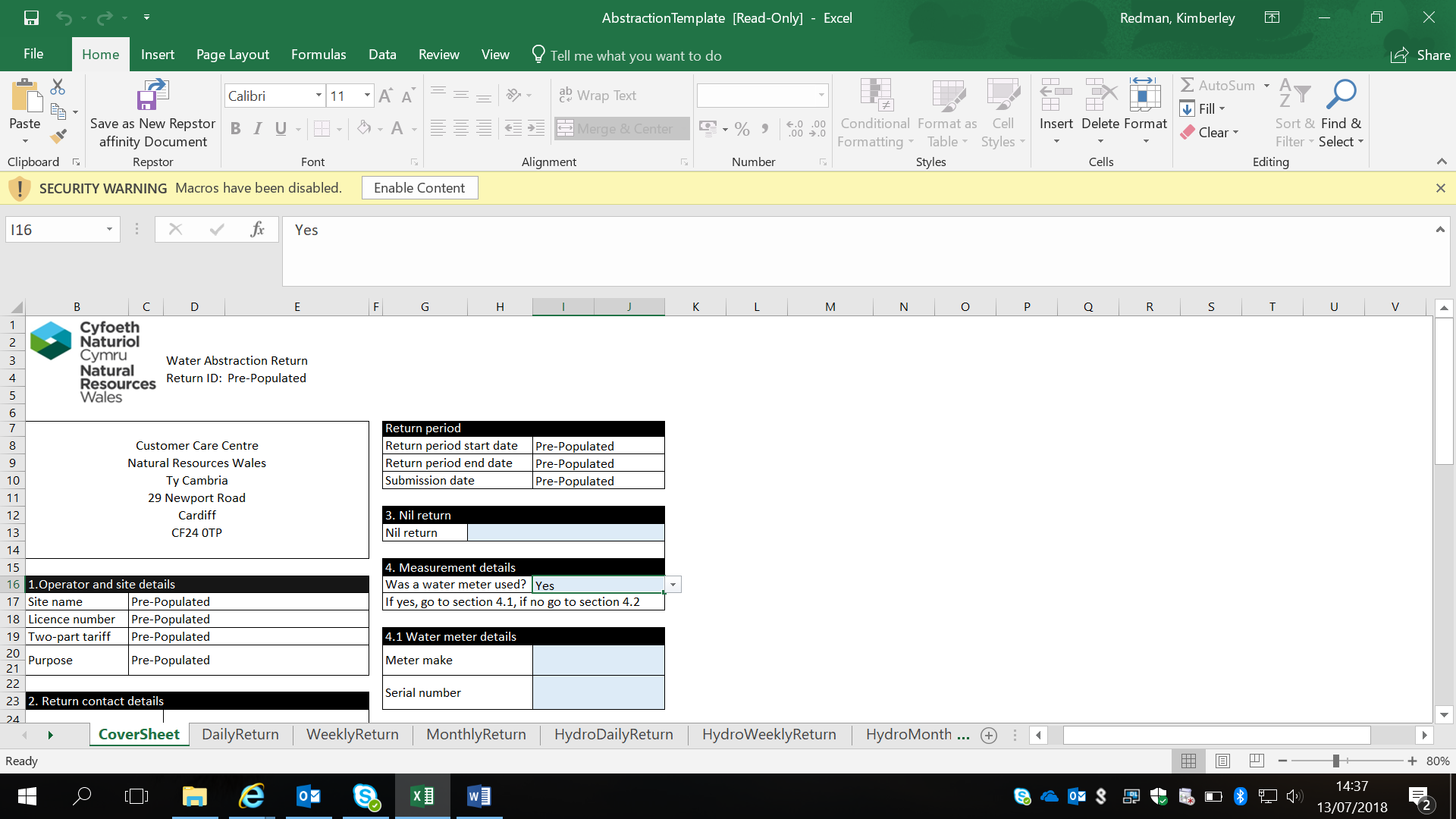 Save the spreadsheetBefore you enter any information save the spreadsheet to your computer, to your Desktop or My Documents folder for example. Make a note of where you have saved it because the final return file created for submission to NRW will be saved in the same folder. Copy and paste of returns dataYou can copy information from another Excel sheet and paste the information into column 2 of the returns sheet (tab 2). To do this highlight the data you want to copy on your sheet and right click ‘Copy’.Click on the returns sheet, Column 2, and right click ‘Paste Options’ then ‘Formula’ or as seen in the screen shot below (this may vary for different versions of Excel). 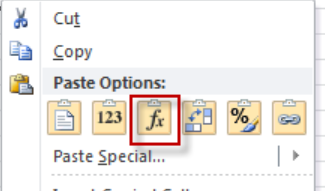 Appendix 1Calculating the Hydro Abstraction Factor (HAF) and converting electricity generated to quantities of water abstracted Please note: The values provided below are example values only. You must determine and use the site-specific values for your hydropower scheme. If not known, these should be sought from the company / companies who provided the equipment and / or any agent responsible for scheme design and construction.Calculation of overall system efficiency of the rotating parts of the hydro system, at maximum power output (esystem (Pmax))esystem (Pmax)	=  eturbine/water wheel (Pmax) x egenerator (Pmax) x etransmission (Pmax)		=      0.9   x    0.85    x    0.85     	esystem (Pmax)     =     0.65   	Calculation of HAF HAF 	= Hydro Abstraction Factor for the site in question= 366.972 / ( Hn (Pmax) x esystem (Pmax) )= 366.972 / (     150     x     0.65   )	=    3.764      (m3 / kWh)  The volume of water abstracted for any period (Vperiod) can then be calculated by simply multiplying the HAF by the number of kilowatt hours generated thus:      Vperiod (m3) = kWhperiod (kWh) x HAF (m3 / kWh)  If, for example, your total export of electricity for the period was 68,400 kWh, then you would have abstracted a total volume of water of:      Vperiod (m3) = 68,400kWh x 3.764m3 / kWh = 257,457.6m3Net operating head in metresPlease enter the net operating head of the system at maximum power output in metres. This figure should have been obtained from your consultant/scheme designer during installation. Turbine / water wheel efficiencyEnter the turbine / water wheel efficiency at maximum power output. This information should be available from the turbine manufacturer. Please use a value between 0 and 0.9Generator efficiencyPlease enter the generator efficiency at maximum power output. The generator efficiency should be available from the generator manufacturer. In the case of an older generator where the manufacturer no longer exists, it should be possible to estimate the efficiency based on a modern generator of the same type and specification.Please use a value between 0 and 0.9Transmission system efficiencyPlease enter the transmission system efficiency at maximum power output. The manufacturer should be able to advise on the efficiency of the transmission system at maximum power output. Please use a value between 0 and 0.9Calculated HAF (Hydro abstraction factor)This box will complete automatically using the details entered above. Performance DataPerformance DataPerformance DataParameterValueHow was the parameter determined?Net operating head of the system at maximum power output (Hn (Pmax)) in metres150Site surveyTurbine / water wheel efficiency at maximum power output (eturbine/water wheel (Pmax))0.9From manufacturerGenerator efficiency at maximum power output (egenerator (Pmax))0.85From manufacturerTransmission system efficiency at maximum power output (etransmission (Pmax))0.85From manufacturer